 T                              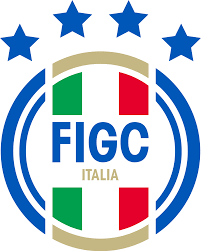                                                   TORNEO U13 FUTSAL ELITE 2023        	                 Regione Lazio                               ATTIVITÀ NAZIONALE GIOVANILE DI CALCIO A CINQUE UNDER 13 - REFERENTIsocietàreferentetelefonoemail1A.S.D.1983 ROMA 3Z HISTORYFlora Gollo339.77314513z1983@libero.it2POL. FORTE COLLEFERRO A.S.DPaolo Forte320.4491868segreteriafortecolleferro@gmail.com3A.S.D. ROMA CALCIO A 5Gianluca. Di Vittorio392.2040648asromacalcioa5@gmail.com4A.S. OSTIAMARE L.C. SRLDavide Diana339.4803776segreteria@ostiamare.it5ASD OLIMPUS ROMAGaetano Michelangeli331.6037776info@asolimpus.it6ASD EUR CALCIO A 5Davide  Poleggi333.2956034Eurmassimo@gmail.com7A.S. ROMA SPAMirko Manfrè347.1867489Mirko.Manfre@asroma.it8A.S. D. S. S. LAZIO C5Dario Franzetti366.1520227sslazioc5sgs@gmail.com9A.S. D. ALBANO CALCIO A 5Luigi Tirocchi069306555 – 366.4675627segreteria@albanocalcioa5.it10ASD SPORTING CLUB MARCONIAlessandro Maurizi347.6930731sportingclubmarconi@yahoo.it11SSDARL ULIVI VILLAGE CALCIO A 5Marco  Brunelli339.6331243ulivivillage@libero.it12SSD REAL FABRICA DI ROMA ARLFerdinando Pastorelli338 2397103realfabricadiroma@yahoo.it